华南农业大学研究生课程线上考试考生操作指南一、网络、设备及环境要求考生须提前做好所需设备及环境准备和测试，并按规定的时间完成在线考试的相关准备工作，确保网络、设备功能、考试环境等满足学校要求。如确有困难，务必及时与任课教师沟通。1.网络要求：考生应提前准备稳定顺畅的联网途径，网络信号良好能满足考试要求，建议优先使用有线网络。一般需测试网速在10M以上。2.设备要求：准备一台电脑和一部智能手机（如确无电脑，可用两部智能手机），设备须有摄像头和麦克风，双机位模式参加考试，考生不能使用耳机。电脑作为主机位从正面拍摄，手机作为副机位从考生侧后方拍摄。如使用腾讯会议等软件作为监考软件，考生需准备2个腾讯会议账号，并分别命名为“姓名+主机位”“姓名+副机位”进入会议。考试时考生正向面对主机位，保证头肩部及双手出现在视频画面中，保证面部清晰可见，不佩戴口罩和耳饰，头发不可遮挡耳朵。副机位从考生侧后方拍摄（与考生后背面成45度角，建议配备手机支架），确保可拍摄考生本人和电脑屏幕。请参照以下范例：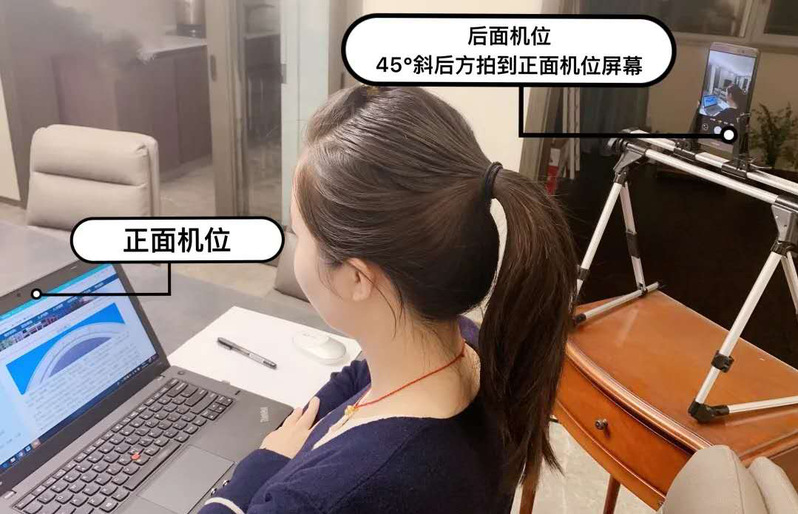 3.环境要求：考生需要在安静明亮的房间独立进行考试，环境应整洁、明亮、不逆光，确保监考员能够看清考生，周围环境不得对考试产生干扰。考试过程中，考试房间内除本考生外不能有其他人员。视频背景必须为真实环境，不允许使用虚拟背景、更换视频背景等。二、纪律要求考生务必谨记和遵守以下规定：1.除考试需要打开的软件，不允许再运行其它网页和软件，设备须处于免打扰状态，保证考试过程不受其它因素干扰或打断，不得与外界有任何信息交互。2.考试过程中考生禁止录音、录像、录屏、直播、投屏等。3.考试全程只允许考生一人在考试房间，禁止他人进出。若有违反，视同考试违纪。4.对违反考场纪律或考试作弊的，按相关规定进行处理。5. 考试期间发生设备和网络故障，应立即联系监考教师，按照要求操作。三、考试时允许携带的用品1.二代居民身份证、学生证（校园卡）。2.监考教师要求准备的其他考试用品。除允许携带的用品外，其他与考试有关的书籍、物品必须清除。四、考试流程1.加入会议。考生须提前40分钟加入会议。2.身份识别。监考员逐一核查考生身份证。3.试题接收。考生按指令接收考试试题。4.考生作答。考生按要求在A4答卷纸上按填写相关信息，标明页码，再进行作答。5.交卷。（1）监考员下达交卷指令后，考生应立即停止作答。（2）按监考老师安排的顺序，对准主机位摄像头横向展示答卷，使监考老师能清晰完整地看到答卷内容。（3）考生须在考试结束后十分钟内将答卷扫描，发至监考教师指定邮箱。邮件命名格式：学号+姓名+考试科目名称。考生扫描答卷和发送邮件须全程在监控下完成。考生可采用微信小程序“扫描全能王”或其他类似扫描软件扫描答卷。（4）所有考生须待监考员确认交卷并允许之后，方可离开会议。特别强调：（1）等待交卷过程中，考生不得调整双机位角度，不得离开视频画面范围，双手平放桌面。（2）考生未在规定时间内发送答卷的，该科目考试成绩按0分记。（3）考生发送的答卷内容与考试现场展示的答卷内容存在任何改动的，该科目考试成绩计0分。（4）考试答卷提交后，及时检查是否发送成功。如发送不成功须第一时间联系监考教师处理。6.删除试题等考试材料。禁止以任何形式传播考试相关材料，否则一经发现将取消其考试资格，该门课程成绩以零分计，并视情节给予警告以上处分。